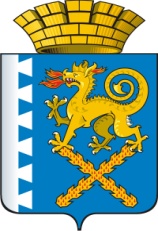 ГЛАВА НОВОЛЯЛИНСКОГО ГОРОДСКОГО ОКРУГАПОСТАНОВЛЕНИЕ от 25.01.2018 г.   № 41                                                             г. Новая ЛяляО внесении изменений в постановление главы Новолялинского городского округа от 29.12.2017 №1193 «О наделении полномочиями администратора доходов бюджета» В соответствии с внесенными изменениями в постановление главы Новолялинского городского округа от 29.12.2017 №1192 «О порядке осуществления бюджетных полномочий главных администраторов (администраторов)  и закреплении источников доходов бюджета Новолялинского городского округа за главными администраторами поступлений в бюджет, администрирование которых не закреплено законодательством Российской Федерации и Свердловской области», руководствуясь Уставом Новолялинского городского округаПОСТАНОВЛЯЮ:В постановление главы Новолялинского городского округа от 29.12.2017 №1193 «О наделении полномочиями администратора доходов бюджета» внести следующие изменения:дополнить пункт 2 Постановления абзацем 8 следующего содержания:«принимает решение о признании безнадежной к взысканию задолженности по платежам в бюджет.».в приложение «Перечень источников доходов бюджета Новолялинского городского округа, закрепляемые за администрацией Новолялинского городского округа как за администратором поступлений с 1 января 2018 года» добавить строки  32 и 33 следующего содержания:Опубликовать настоящее постановление в Муниципальном вестнике Новолялинского городского округа и разместить на официальном сайте администрации Новолялинского городского округа.Глава округа	                                                                            С.А.Бондаренко359011 16 35020 04 0000 140Суммы по искам о возмещении вреда, причиненного окружающей среде, подлежащие зачислению в бюджеты городских округов369011 08 07150 01 1000 110Государственная пошлина за выдачу разрешения на установку рекламной конструкции